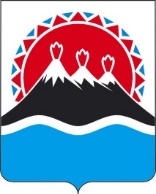 П О С Т А Н О В Л Е Н И ЕПРАВИТЕЛЬСТВАКАМЧАТСКОГО КРАЯг. Петропавловск-КамчатскийВ соответствии со статьей 781 Бюджетного кодекса Российской Федерации, постановлением Правительства Российской Федерации от 18.09.2020 № 1492 «Об общих требованиях к нормативным правовым актам, муниципальным правовым актам, регулирующим предоставление субсидий, в том числе грантов в форме субсидий, юридическим лицам, индивидуальным предпринимателям, а также физическим лицам – производителям товаров, работ, услуг, и о признании утратившими силу некоторых актов Правительства Российской Федерации и отдельных положений некоторых актов Правительства Российской Федерации»ПРАВИТЕЛЬСТВО ПОСТАНОВЛЯЕТ:1. Утвердить порядок определения объема и предоставления из краевого бюджета субсидии Автономной некоммерческой организации «Камчатский выставочно-туристический центр» в целях финансового обеспечения затрат, связанных с оказанием услуг по организации участия в Международной выставке-ярмарке «Сокровища Севера. Мастера и художники России» представителей коренных малочисленных народов Севера и их общин в 2022 году, согласно приложению к настоящему постановлению.  2. Настоящее постановление вступает в силу со дня его официального опубликования.Порядок определения объема и предоставления из краевого бюджета субсидии Автономной некоммерческой организации «Камчатский выставочно-туристический центр» в целях финансового обеспечения затрат, связанных с оказанием услуг по организации участия в Международной выставке-ярмарке «Сокровища Севера. Мастера и художники России» представителей коренных малочисленных народов Севера и их общин в 2022 году1. Настоящий Порядок регулирует вопросы определения объема и предоставления из краевого бюджета субсидии Автономной некоммерческой организации «Камчатский выставочно-туристический центр» (далее – Организация) в целях финансового обеспечения затрат, связанных с оказанием услуг по организации участия в Международной выставке-ярмарке «Сокровища Севера. Мастера и художники России» представителей коренных малочисленных народов Севера и их общин в 2022 году (далее – Субсидия) в рамках основного мероприятия 4 «Сохранение и развитие национальной культуры, традиций и обычаев коренных малочисленных народов Севера, Сибири и Дальнего Востока» подпрограммы 3 «Устойчивое развитие коренных малочисленных народов Севера, Сибири и Дальнего Востока, проживающих в Камчатском крае» государственной программы Камчатского края «Реализация государственной национальной политики и укрепление гражданского единства в Камчатском крае», утвержденной постановлением Правительства Камчатского края от 29.11.2013 № 546-П. 2. Министерство развития гражданского общества и молодежи Камчатского края (далее – Министерство) осуществляет функции главного распорядителя бюджетных средств, до которого в соответствии с бюджетным законодательством Российской Федерации как получателя бюджетных средств доведены лимиты бюджетных обязательств на предоставление Субсидии на соответствующий финансовый год и плановый период.Субсидия предоставляется в пределах лимитов бюджетных обязательств, доведенных в установленном порядке до Министерства. Сведения о Субсидии размещаются на едином портале бюджетной системы Российской Федерации в информационно-телекоммуникационной сети «Интернет» в разделе «Бюджет». 3. Субсидия предоставляется Автономной некоммерческой организации «Камчатский выставочно-туристический центр».4. Субсидия носит целевой характер и не может быть израсходована на цели, не предусмотренные настоящим Порядком.К направлению расходов, источником финансового обеспечения которых является Субсидия, относятся:1) расходы, связанные с проездом представителей коренных малочисленных народов Севера и их общин автотранспортом до г. Петропавловска-Камчатского и обратно; 2) расходы, связанные с авиаперелетом представителей коренных малочисленных народов Севера и их общин по местным авиалиниям Камчатского края; 3) расходы, связанные с авиаперелетом представителей коренных малочисленных народов Севера и их общин по маршруту г. Петропавловск-Камчатский – г. Москва и обратно, в салоне экономического класса по тарифам экономического класса обслуживания; 4) расходы, связанные с оплатой дополнительных и негабаритных (сверхнормативных) мест багажа при авиаперелете представителей коренных малочисленных народов Севера и их общин к месту проведения мероприятия; 5) расходы, связанные с оплатой проживания представителей коренных малочисленных народов Севера и их общин в транзитных пунктах остановки (г. Елизово, сельские поселения и иные муниципальные образования Камчатского края) и в г. Москва (место проведения мероприятия) в номере класса «эконом» или «стандарт»; 6) расходы, связанные с материально-техническим обеспечением организации участия представителей коренных малочисленных народов Севера и их общин в Международной выставке-ярмарке «Сокровища Севера. Мастера и художники России»: проектирование, изготовление, установка и комплектация, разукомплектование и утилизация выставочного стенда;аренда выставочной площади, оборудования и манекенов для демонстрации изделий;типографские расходы по разработке и изготовлению буклетов z-card и приглашений на посещение стенда; оплата участия в выставке-ярмарке, конкурсных программах и фестивалях в период прохождения выставки-ярмарки;размещение в официальном каталоге выставки-ярмарки рекламной информации об участии Камчатского края;разработка и изготовление представительского видеоролика о Камчатском крае, контента для тач-панели;организация трансферов по г. Москва (место проведения мероприятия);организация питания;оплата услуг банка. 5. Условием предоставления Субсидии является соответствие Организации на первое число месяца, предшествующего месяцу, в котором планируется заключение соглашения о предоставлении Субсидии (далее – Соглашение), следующим требованиям:1) у Организации отсутствует неисполненная обязанность по уплате налогов, сборов, страховых взносов, пеней, штрафов, процентов, подлежащих уплате в соответствии с законодательством Российской Федерации о налогах и сборах, превышающая 300 тыс. рублей;2) у Организации отсутствует просроченная задолженность по возврату в краевой бюджет субсидий, бюджетных инвестиций, предоставленных в том числе в соответствии с иными правовыми актами, а также иная просроченная (неурегулированная) задолженность перед Камчатским краем;3) Организация не находится в процессе реорганизации (за исключением реорганизации в форме присоединения к Организации другого юридического лица), ликвидации, в отношении нее не введена процедура банкротства, деятельность Организации не приостановлена в порядке, предусмотренном законодательством Российской Федерации;4) в реестре дисквалифицированных лиц отсутствуют сведения о дисквалифицированных руководителе, членах коллегиального исполнительного органа, лице, исполняющем функции единоличного исполнительного органа, или главном бухгалтере Организации;5) Организация не является иностранным юридическим лицом, а также российским юридическим лицом, в уставном (складочном) капитале которого доля участия иностранных юридических лиц, местом регистрации которых является государство или территория, включенные в утверждаемый Министерством финансов Российской Федерации перечень государств и территорий, предоставляющих льготный налоговый режим налогообложения и (или) не предусматривающих раскрытия и предоставления информации при проведении финансовых операций (офшорные зоны), в совокупности превышает 50 процентов;6) Организация не получает средства из краевого бюджета на основании иных нормативных правовых актов Камчатского края на цели, установленные настоящим Порядком;7) Организация дает согласие на осуществление Министерством и органом государственного финансового контроля обязательных проверок соблюдения Организацией условий, целей и порядка предоставления Субсидии.6. Субсидия предоставляется Организации в соответствии с Соглашением, заключаемым Министерством с Организацией. Соглашение, дополнительное соглашение к Соглашению, в том числе дополнительное соглашение о расторжении Соглашения (при необходимости) заключаются в соответствии с типовой формой, утвержденной Министерством финансов Камчатского края. 7. При предоставлении Субсидии, обязательным условием ее предоставления, включаемым в договоры (соглашения) о предоставлении Субсидии и (или) в нормативные правовые акты, регулирующие ее предоставление, и в договоры (соглашения), заключенные в целях исполнения обязательств по данному договору (соглашению), является согласие Организации и лиц, являющихся поставщиками (подрядчиками, исполнителями) по договорам (соглашениям), заключенным в целях исполнения обязательств по договору (соглашению) о предоставлении Субсидии, на осуществление Министерством и органами государственного (муниципального) финансового контроля проверок, предусмотренных частью 20 настоящего Порядка, а также запрет приобретения за счет полученных средств Субсидии иностранной валюты.В Соглашении должно содержаться условие о согласовании новых условий Соглашения или о расторжении Соглашения при недостижении согласия по новым условиям в случае уменьшения Министерству раннее доведенных лимитов бюджетных обязательств, установленных в соответствии с частью 2 настоящего Порядка, приводящего к невозможности предоставления Субсидии в размере, определенном в Соглашении.8. Для получения Субсидии Организация представляет в Министерство следующие документы:1) заявку на предоставление Субсидии по форме, утвержденной Министерством;2) копию устава, заверенную надлежащим образом;3) смету расходов на цели, предусмотренные частью 4 Порядка;4) справку, подписанную руководителем Организации, о соответствии Организации условию, указанному в части 5 настоящего Порядка, по форме, утвержденной Министерством.Документы, указанные в настоящей части, подлежат обязательной регистрации в день их поступления в Министерство.9. Министерство в течение 5 рабочих дней со дня получения документов, указанных в части 8 настоящего Порядка, в рамках межведомственного электронного взаимодействия получает в отношении Организации сведения из Единого государственного реестра юридических лиц и информацию о наличии задолженности по налогам, сборам, страховым взносам, пеням, штрафам, процентам, подлежащим уплате в соответствии с законодательством Российской Федерации о налогах и сборах, а также делает сверку информации по пункту 4 части 5 настоящего Порядка на официальном сайте Федеральной налоговой службы на странице «Поиск сведений в реестре дисквалифицированных лиц».10. Министерство в течение 10 рабочих дней со дня получения документов, указанных в части 8 настоящего Порядка, рассматривает полученные документы и сведения, указанные в частях 8 и 9 настоящего Порядка, проверяет Организацию на соответствие требованиям, установленным частями 3 и 5 настоящего Порядка, и принимает решение о предоставлении Субсидии либо об отказе в предоставлении Субсидии.11. Основаниями для отказа в предоставлении Субсидии являются:1) несоответствие Организации условию предоставления Субсидии, указанному в части 5 настоящего Порядка;2) несоответствие представленных Организацией документов требованиям, установленным частью 8 настоящего Порядка;3) непредставление или представление не в полном объеме Организацией документов, указанных в части 8 настоящего Порядка;4) установление факта недостоверности представленной Организацией информации.12. В случае принятия решения об отказе в предоставлении Субсидии Министерство в течение 10 рабочих дней со дня получения документов, указанных в части 8 настоящего Порядка, направляет Организации уведомление о принятом решении с обоснованием причин отказа.13. В случае принятия решения о предоставлении Субсидии Министерство в течение 25 рабочих дней со дня получения документов, указанных в части 8 настоящего Порядка, заключает с Организацией Соглашение.14. Субсидия предоставляется Организации в размере согласно потребности (представленной смете расходов), но не превышающем лимиты бюджетных обязательств, доведенных в установленном порядке до Министерства на реализацию указанного мероприятия (8 000 000,00 (восемь миллионов) рублей). 15. Министерство перечисляет Субсидию на расчетный счет, открытый Организацией в кредитной организации, реквизиты которого указаны в заявке на предоставление Субсидии и в Соглашении, в течение 30 календарных дней со дня заключения Соглашения.16. В течение года при взаимном согласии Министерства и получателя Субсидии, а также в иных случаях, предусмотренных законодательством Российской Федерации, в Соглашение могут быть внесены изменения. Внесение изменений в Соглашение оформляется в виде дополнительного соглашения в соответствии с типовой формой, утвержденной Министерством финансов Камчатского края.17. Организация предоставляет в Министерство в срок не позднее 15 декабря текущего финансового года отчет о достижении результата и показателя предоставления Субсидии и об осуществлении расходов, источником финансового обеспечения которых является Субсидия, по форме согласно приложению к Соглашению, с приложением документов, подтверждающих фактически произведенные затраты.18. Эффективность использования Субсидии оценивается Министерством на основании представленных Организацией отчета о достижении значения показателя, необходимого для достижения результата, и отчета об использовании Субсидии.19. Результатом предоставления Субсидии по состоянию на 15 декабря текущего финансового года является количество представителей коренных малочисленных народов Севера и их общин, принявших участие в Международной выставке-ярмарке «Сокровища Севера. Мастера и художники России» в 2022 году.Значение показателя, необходимого для достижения результата предоставления Субсидии, устанавливается в Соглашении.20. В отношении получателя Субсидии и лиц, являющимися поставщиками (подрядчиками, исполнителями) по договорам (соглашениям), заключенным в целях исполнения обязательств по договору (соглашению) о предоставлении Субсидии, осуществляются проверки: Министерством – проверка соблюдения порядка и условий предоставления Субсидии, в том числе в части достижения результатов ее предоставления; органами государственного (муниципального) финансового контроля – проверка в соответствии со статьями 268.1 и 269.2 Бюджетного кодекса Российской Федерации.21. В случае выявления, в том числе по фактам проверок, проведенных Министерством и органом государственного финансового контроля, нарушения целей, условий, порядка предоставления Субсидии, Организация, а также лица, получившие средства за счет средств Субсидии на основании договоров, заключенных с Организацией, и в случае выявления недостижения значения результата и показателя, установленных при предоставлении Субсидии, Организация, а также лица, получившие средства за счет средств Субсидии на основании договоров, заключенных с Организацией (за исключением средств, предоставляемых в целях реализации решений Президента Российской Федерации, исполнения контрактов (договоров) на поставку товаров, выполнение работ, оказание услуг) обязаны возвратить денежные средства в краевой бюджет в следующем порядке и сроки:1)	в случае выявления нарушения органом государственного финансового контроля – на основании представления и (или) предписания органа государственного финансового контроля в сроки, указанные в представлении и (или) предписании;2)	в случае выявления нарушения Министерством – в течение 20 рабочих дней со дня получения требования Министерства.22. Письменное требование о возврате Субсидии направляется Министерством Организации в течение 15 рабочих дней со дня выявления нарушений, указанных в части 21 настоящего Порядка.23. Организация, а также лица, получившие средства за счет средств Субсидии на основании договоров, заключенных с Организацией, обязаны возвратить средства Субсидии в краевой бюджет в следующих размерах: 1) в случае нарушения целей предоставления Субсидии – в размере нецелевого использования средств Субсидии;2) в случае нарушения условий и порядка предоставления Субсидии – в полном объеме.Организация, а также лица, получившие средства за счет средств Субсидии на основании договоров, заключенных с Организацией (за исключением средств, предоставляемых в целях реализации решений Президента Российской Федерации, исполнения контрактов (договоров) на поставку товаров, выполнение работ, оказание услуг) в случае недостижения значения результата предоставления Субсидии и показателя, необходимого для его достижения, обязаны возвратить средства Субсидии в размере 0,5% от размера предоставленной Субсидии за недостигнутое значение.24. Остаток Субсидии (за исключением Субсидии, предоставленной в пределах суммы, необходимой для оплаты денежных обязательств Организации, источником финансового обеспечения которых является указанная Субсидия), неиспользованный в отчетном финансовом году, подлежит возврату в краевой бюджет на лицевой счет Министерства не позднее 15 февраля очередного финансового года.25. При невозврате средств Субсидии в сроки, установленные частью 21 настоящего Порядка, Министерство принимает необходимые меры по взысканию подлежащей возврату в краевой бюджет Субсидии в судебном порядке в срок не позднее 30 рабочих дней со дня, когда Министерству стало известно о неисполнении получателем Субсидии, а также лицами, получившими средства за счет средств Субсидии на основании договоров, заключенных с получателем Субсидии, обязанности возвратить средства Субсидии в краевой бюджет.[Дата регистрации]№[Номер документа]Об утверждении порядка определения объема и предоставления из краевого бюджета субсидии Автономной некоммерческой организации «Камчатский выставочно-туристический центр» в целях финансового обеспечения затрат, связанных с оказанием услуг по организации участия в Международной выставке-ярмарке «Сокровища Севера. Мастера и художники России» представителей коренных малочисленных народов Севера и их общин в 2022 годуПредседатель Правительства Камчатского края[горизонтальный штамп подписи 1]        Е.А. Чекин	Приложение к постановлению Правительства Камчатского края[Дата регистрации] № [Номер документа]